1º via – processo de requisição, 2ª via – processo prestação de contas 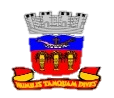 ESTADO DA BAHIA                                                                                                                                      PREFEITURA MUNICIPAL DE SÃO FRANCISCO DO CONDEESTADO DA BAHIA                                                                                                                                      PREFEITURA MUNICIPAL DE SÃO FRANCISCO DO CONDEESTADO DA BAHIA                                                                                                                                      PREFEITURA MUNICIPAL DE SÃO FRANCISCO DO CONDEESTADO DA BAHIA                                                                                                                                      PREFEITURA MUNICIPAL DE SÃO FRANCISCO DO CONDEESTADO DA BAHIA                                                                                                                                      PREFEITURA MUNICIPAL DE SÃO FRANCISCO DO CONDEESTADO DA BAHIA                                                                                                                                      PREFEITURA MUNICIPAL DE SÃO FRANCISCO DO CONDEESTADO DA BAHIA                                                                                                                                      PREFEITURA MUNICIPAL DE SÃO FRANCISCO DO CONDEREQUISIÇÃO DE ADIANTAMENTO - RAREQUISIÇÃO DE ADIANTAMENTO - RAREQUISIÇÃO DE ADIANTAMENTO - RAREQUISIÇÃO DE ADIANTAMENTO - RAREQUISIÇÃO DE ADIANTAMENTO - RAREQUISIÇÃO DE ADIANTAMENTO - RAREQUISIÇÃO DE ADIANTAMENTO - RAREQUISIÇÃO DE ADIANTAMENTO - RAREQUISIÇÃO DE ADIANTAMENTO - RAREQUISIÇÃO DE ADIANTAMENTO - RA1. Secretaria/Órgão de Assessoramento1. Secretaria/Órgão de Assessoramento1. Secretaria/Órgão de Assessoramento1. Secretaria/Órgão de Assessoramento1. Secretaria/Órgão de Assessoramento1. Secretaria/Órgão de Assessoramento1. Secretaria/Órgão de Assessoramento1. Secretaria/Órgão de Assessoramento1. Secretaria/Órgão de Assessoramento1. Secretaria/Órgão de Assessoramento2.Número RA/SIGLA:XXX/XXXX2.Número RA/SIGLA:XXX/XXXX2.Número RA/SIGLA:XXX/XXXX2.Número RA/SIGLA:XXX/XXXX2.Número RA/SIGLA:XXX/XXXX2.Número RA/SIGLA:XXX/XXXX3.Data:DD/MM/AAAA3.Data:DD/MM/AAAADADOS DO RESPONSÁVELDADOS DO RESPONSÁVELDADOS DO RESPONSÁVELDADOS DO RESPONSÁVELDADOS DO RESPONSÁVELDADOS DO RESPONSÁVELDADOS DO RESPONSÁVELDADOS DO RESPONSÁVELDADOS DO RESPONSÁVELDADOS DO RESPONSÁVELDADOS DO RESPONSÁVELDADOS DO RESPONSÁVELDADOS DO RESPONSÁVELDADOS DO RESPONSÁVELDADOS DO RESPONSÁVELDADOS DO RESPONSÁVELDADOS DO RESPONSÁVELDADOS DO RESPONSÁVEL4.Matrícula4.Matrícula5.Nome5.Nome5.Nome5.Nome5.Nome5.Nome5.Nome5.Nome5.Nome5.Nome5.Nome5.Nome6.Nº Portaria6.Nº Portaria6.Nº Portaria6.Nº Portaria7.Cargo/Função7.Cargo/Função7.Cargo/Função7.Cargo/Função7.Cargo/Função7.Cargo/Função8.RG8.RG8.RG8.RG8.RG8.RG8.RG8.RG9.CPF9.CPF9.CPF9.CPF10.Endereço10.Endereço10.Endereço10.Endereço10.Endereço10.Endereço10.Endereço10.Endereço10.Endereço10.Endereço10.Endereço10.Endereço10.Endereço10.Endereço10.Endereço10.Endereço10.Endereço10.EndereçoDADOS BANCÁRIOSDADOS BANCÁRIOSDADOS BANCÁRIOSDADOS BANCÁRIOSDADOS BANCÁRIOSDADOS BANCÁRIOSDADOS BANCÁRIOSDADOS BANCÁRIOSDADOS BANCÁRIOSDADOS BANCÁRIOSDADOS BANCÁRIOSDADOS BANCÁRIOSDADOS BANCÁRIOSDADOS BANCÁRIOSDADOS BANCÁRIOSDADOS BANCÁRIOSDADOS BANCÁRIOSDADOS BANCÁRIOS11.Banco11.Banco11.Banco11.Banco11.Banco12.Nº Agência12.Nº Agência12.Nº Agência12.Nº Agência12.Nº Agência12.Nº Agência12.Nº Agência12.Nº Agência13.Nº Conta Corrente13.Nº Conta Corrente13.Nº Conta Corrente13.Nº Conta Corrente13.Nº Conta CorrenteDADOS DO ADIANTAMENTODADOS DO ADIANTAMENTODADOS DO ADIANTAMENTODADOS DO ADIANTAMENTODADOS DO ADIANTAMENTODADOS DO ADIANTAMENTODADOS DO ADIANTAMENTODADOS DO ADIANTAMENTODADOS DO ADIANTAMENTODADOS DO ADIANTAMENTODADOS DO ADIANTAMENTODADOS DO ADIANTAMENTODADOS DO ADIANTAMENTODADOS DO ADIANTAMENTODADOS DO ADIANTAMENTODADOS DO ADIANTAMENTODADOS DO ADIANTAMENTODADOS DO ADIANTAMENTO14.Unidade Orçamentária Executora (código e descrição)14.Unidade Orçamentária Executora (código e descrição)14.Unidade Orçamentária Executora (código e descrição)14.Unidade Orçamentária Executora (código e descrição)14.Unidade Orçamentária Executora (código e descrição)14.Unidade Orçamentária Executora (código e descrição)14.Unidade Orçamentária Executora (código e descrição)14.Unidade Orçamentária Executora (código e descrição)14.Unidade Orçamentária Executora (código e descrição)15.Classificação orçamentária (código e descrição)15.Classificação orçamentária (código e descrição)15.Classificação orçamentária (código e descrição)15.Classificação orçamentária (código e descrição)15.Classificação orçamentária (código e descrição)15.Classificação orçamentária (código e descrição)15.Classificação orçamentária (código e descrição)15.Classificação orçamentária (código e descrição)15.Classificação orçamentária (código e descrição)16.Modalidade da Despesa (Art.2º do decreto 1660/2015)16.Modalidade da Despesa (Art.2º do decreto 1660/2015)16.Modalidade da Despesa (Art.2º do decreto 1660/2015)16.Modalidade da Despesa (Art.2º do decreto 1660/2015)16.Modalidade da Despesa (Art.2º do decreto 1660/2015)16.Modalidade da Despesa (Art.2º do decreto 1660/2015)16.Modalidade da Despesa (Art.2º do decreto 1660/2015)16.Modalidade da Despesa (Art.2º do decreto 1660/2015)16.Modalidade da Despesa (Art.2º do decreto 1660/2015)17.Classificação da Despesa17.Classificação da Despesa17.Classificação da Despesa17.Classificação da Despesa17.Classificação da Despesa17.Classificação da Despesa17.Classificação da Despesa17.Classificação da Despesa17.Classificação da Despesa16.Modalidade da Despesa (Art.2º do decreto 1660/2015)16.Modalidade da Despesa (Art.2º do decreto 1660/2015)16.Modalidade da Despesa (Art.2º do decreto 1660/2015)16.Modalidade da Despesa (Art.2º do decreto 1660/2015)16.Modalidade da Despesa (Art.2º do decreto 1660/2015)16.Modalidade da Despesa (Art.2º do decreto 1660/2015)16.Modalidade da Despesa (Art.2º do decreto 1660/2015)16.Modalidade da Despesa (Art.2º do decreto 1660/2015)16.Modalidade da Despesa (Art.2º do decreto 1660/2015)33.90.3033.90.3033.90.3633.90.3633.90.3633.90.3633.90.3933.90.39Total a. Miúdas (inciso I)a. Miúdas (inciso I)a. Miúdas (inciso I)a. Miúdas (inciso I)a. Miúdas (inciso I)a. Miúdas (inciso I)a. Miúdas (inciso I)a. Miúdas (inciso I)a. Miúdas (inciso I)b. Pronto Pagamento (inciso II)b. Pronto Pagamento (inciso II)b. Pronto Pagamento (inciso II)b. Pronto Pagamento (inciso II)b. Pronto Pagamento (inciso II)b. Pronto Pagamento (inciso II)b. Pronto Pagamento (inciso II)b. Pronto Pagamento (inciso II)b. Pronto Pagamento (inciso II)c. Caráter Secreto (inciso III)c. Caráter Secreto (inciso III)c. Caráter Secreto (inciso III)c. Caráter Secreto (inciso III)c. Caráter Secreto (inciso III)c. Caráter Secreto (inciso III)c. Caráter Secreto (inciso III)c. Caráter Secreto (inciso III)c. Caráter Secreto (inciso III)d. Aquisição de livros, revistas, publicações e peças ou objetos artísticos ou de valor histórico (inciso IV)d. Aquisição de livros, revistas, publicações e peças ou objetos artísticos ou de valor histórico (inciso IV)d. Aquisição de livros, revistas, publicações e peças ou objetos artísticos ou de valor histórico (inciso IV)d. Aquisição de livros, revistas, publicações e peças ou objetos artísticos ou de valor histórico (inciso IV)d. Aquisição de livros, revistas, publicações e peças ou objetos artísticos ou de valor histórico (inciso IV)d. Aquisição de livros, revistas, publicações e peças ou objetos artísticos ou de valor histórico (inciso IV)d. Aquisição de livros, revistas, publicações e peças ou objetos artísticos ou de valor histórico (inciso IV)d. Aquisição de livros, revistas, publicações e peças ou objetos artísticos ou de valor histórico (inciso IV)d. Aquisição de livros, revistas, publicações e peças ou objetos artísticos ou de valor histórico (inciso IV)e. Emergenciais, não previstas com viagens ou distantes da fonte pagadora (inciso  V)e. Emergenciais, não previstas com viagens ou distantes da fonte pagadora (inciso  V)e. Emergenciais, não previstas com viagens ou distantes da fonte pagadora (inciso  V)e. Emergenciais, não previstas com viagens ou distantes da fonte pagadora (inciso  V)e. Emergenciais, não previstas com viagens ou distantes da fonte pagadora (inciso  V)e. Emergenciais, não previstas com viagens ou distantes da fonte pagadora (inciso  V)e. Emergenciais, não previstas com viagens ou distantes da fonte pagadora (inciso  V)e. Emergenciais, não previstas com viagens ou distantes da fonte pagadora (inciso  V)e. Emergenciais, não previstas com viagens ou distantes da fonte pagadora (inciso  V)f. Com reparos, adaptação ou recuperação de bens (inciso VI)f. Com reparos, adaptação ou recuperação de bens (inciso VI)f. Com reparos, adaptação ou recuperação de bens (inciso VI)f. Com reparos, adaptação ou recuperação de bens (inciso VI)f. Com reparos, adaptação ou recuperação de bens (inciso VI)f. Com reparos, adaptação ou recuperação de bens (inciso VI)f. Com reparos, adaptação ou recuperação de bens (inciso VI)f. Com reparos, adaptação ou recuperação de bens (inciso VI)f. Com reparos, adaptação ou recuperação de bens (inciso VI)g. Aquisição de materiais autorizados em leilão público (inciso VII)g. Aquisição de materiais autorizados em leilão público (inciso VII)g. Aquisição de materiais autorizados em leilão público (inciso VII)g. Aquisição de materiais autorizados em leilão público (inciso VII)g. Aquisição de materiais autorizados em leilão público (inciso VII)g. Aquisição de materiais autorizados em leilão público (inciso VII)g. Aquisição de materiais autorizados em leilão público (inciso VII)g. Aquisição de materiais autorizados em leilão público (inciso VII)g. Aquisição de materiais autorizados em leilão público (inciso VII)18.VALOR TOTAL POR ELEMENTO18.VALOR TOTAL POR ELEMENTO18.VALOR TOTAL POR ELEMENTO18.VALOR TOTAL POR ELEMENTO18.VALOR TOTAL POR ELEMENTO18.VALOR TOTAL POR ELEMENTO18.VALOR TOTAL POR ELEMENTO18.VALOR TOTAL POR ELEMENTO18.VALOR TOTAL POR ELEMENTO19.VALOR TOTAL DA REQUISIÇÃO 19.VALOR TOTAL DA REQUISIÇÃO 19.VALOR TOTAL DA REQUISIÇÃO 19.VALOR TOTAL DA REQUISIÇÃO 19.VALOR TOTAL DA REQUISIÇÃO 19.VALOR TOTAL DA REQUISIÇÃO 19.VALOR TOTAL DA REQUISIÇÃO 19.VALOR TOTAL DA REQUISIÇÃO 19.VALOR TOTAL DA REQUISIÇÃO INFORMAÇÕES GERAISINFORMAÇÕES GERAISINFORMAÇÕES GERAISINFORMAÇÕES GERAISINFORMAÇÕES GERAISINFORMAÇÕES GERAISINFORMAÇÕES GERAISINFORMAÇÕES GERAISINFORMAÇÕES GERAISINFORMAÇÕES GERAISINFORMAÇÕES GERAISINFORMAÇÕES GERAISINFORMAÇÕES GERAISINFORMAÇÕES GERAISINFORMAÇÕES GERAISINFORMAÇÕES GERAISINFORMAÇÕES GERAISINFORMAÇÕES GERAISBASE LEGALBASE LEGALBASE LEGALLei Municipal 376/2014 e decreto nº 1660/2015Lei Municipal 376/2014 e decreto nº 1660/2015Lei Municipal 376/2014 e decreto nº 1660/2015Lei Municipal 376/2014 e decreto nº 1660/2015Lei Municipal 376/2014 e decreto nº 1660/2015Lei Municipal 376/2014 e decreto nº 1660/2015Lei Municipal 376/2014 e decreto nº 1660/2015Lei Municipal 376/2014 e decreto nº 1660/2015Lei Municipal 376/2014 e decreto nº 1660/2015Lei Municipal 376/2014 e decreto nº 1660/2015Lei Municipal 376/2014 e decreto nº 1660/2015Lei Municipal 376/2014 e decreto nº 1660/2015Lei Municipal 376/2014 e decreto nº 1660/2015Lei Municipal 376/2014 e decreto nº 1660/2015Lei Municipal 376/2014 e decreto nº 1660/2015Prazo Aplicação (art. 10 da Lei 376/2014)30 dias da data do depósito bancárioPrazo Aplicação (art. 10 da Lei 376/2014)30 dias da data do depósito bancárioPrazo Aplicação (art. 10 da Lei 376/2014)30 dias da data do depósito bancárioPrazo Aplicação (art. 10 da Lei 376/2014)30 dias da data do depósito bancárioPrazo Aplicação (art. 10 da Lei 376/2014)30 dias da data do depósito bancárioPrazo Aplicação (art. 10 da Lei 376/2014)30 dias da data do depósito bancárioPrazo Aplicação (art. 10 da Lei 376/2014)30 dias da data do depósito bancárioPrazo Prestação de Contas (art. 40 da Lei 376/2014) 30 dias contado do último dia útil do período de aplicaçãoPrazo Prestação de Contas (art. 40 da Lei 376/2014) 30 dias contado do último dia útil do período de aplicaçãoPrazo Prestação de Contas (art. 40 da Lei 376/2014) 30 dias contado do último dia útil do período de aplicaçãoPrazo Prestação de Contas (art. 40 da Lei 376/2014) 30 dias contado do último dia útil do período de aplicaçãoPrazo Prestação de Contas (art. 40 da Lei 376/2014) 30 dias contado do último dia útil do período de aplicaçãoPrazo Prestação de Contas (art. 40 da Lei 376/2014) 30 dias contado do último dia útil do período de aplicaçãoPrazo Prestação de Contas (art. 40 da Lei 376/2014) 30 dias contado do último dia útil do período de aplicaçãoPrazo Prestação de Contas (art. 40 da Lei 376/2014) 30 dias contado do último dia útil do período de aplicaçãoPrazo Prestação de Contas (art. 40 da Lei 376/2014) 30 dias contado do último dia útil do período de aplicaçãoPrazo Prestação de Contas (art. 40 da Lei 376/2014) 30 dias contado do último dia útil do período de aplicaçãoPrazo Prestação de Contas (art. 40 da Lei 376/2014) 30 dias contado do último dia útil do período de aplicaçãoDe acordo com o art. 6º da lei supracitada, a autoridade competente autorizará o “quantum” para o adiantamento, ficando desde já permitido alterações nas modalidades e elementos de despesas desde que autorizada pelo representante da unidade requisitante e devidamente justificada.   De acordo com o art. 6º da lei supracitada, a autoridade competente autorizará o “quantum” para o adiantamento, ficando desde já permitido alterações nas modalidades e elementos de despesas desde que autorizada pelo representante da unidade requisitante e devidamente justificada.   De acordo com o art. 6º da lei supracitada, a autoridade competente autorizará o “quantum” para o adiantamento, ficando desde já permitido alterações nas modalidades e elementos de despesas desde que autorizada pelo representante da unidade requisitante e devidamente justificada.   De acordo com o art. 6º da lei supracitada, a autoridade competente autorizará o “quantum” para o adiantamento, ficando desde já permitido alterações nas modalidades e elementos de despesas desde que autorizada pelo representante da unidade requisitante e devidamente justificada.   De acordo com o art. 6º da lei supracitada, a autoridade competente autorizará o “quantum” para o adiantamento, ficando desde já permitido alterações nas modalidades e elementos de despesas desde que autorizada pelo representante da unidade requisitante e devidamente justificada.   De acordo com o art. 6º da lei supracitada, a autoridade competente autorizará o “quantum” para o adiantamento, ficando desde já permitido alterações nas modalidades e elementos de despesas desde que autorizada pelo representante da unidade requisitante e devidamente justificada.   De acordo com o art. 6º da lei supracitada, a autoridade competente autorizará o “quantum” para o adiantamento, ficando desde já permitido alterações nas modalidades e elementos de despesas desde que autorizada pelo representante da unidade requisitante e devidamente justificada.   De acordo com o art. 6º da lei supracitada, a autoridade competente autorizará o “quantum” para o adiantamento, ficando desde já permitido alterações nas modalidades e elementos de despesas desde que autorizada pelo representante da unidade requisitante e devidamente justificada.   De acordo com o art. 6º da lei supracitada, a autoridade competente autorizará o “quantum” para o adiantamento, ficando desde já permitido alterações nas modalidades e elementos de despesas desde que autorizada pelo representante da unidade requisitante e devidamente justificada.   De acordo com o art. 6º da lei supracitada, a autoridade competente autorizará o “quantum” para o adiantamento, ficando desde já permitido alterações nas modalidades e elementos de despesas desde que autorizada pelo representante da unidade requisitante e devidamente justificada.   De acordo com o art. 6º da lei supracitada, a autoridade competente autorizará o “quantum” para o adiantamento, ficando desde já permitido alterações nas modalidades e elementos de despesas desde que autorizada pelo representante da unidade requisitante e devidamente justificada.   De acordo com o art. 6º da lei supracitada, a autoridade competente autorizará o “quantum” para o adiantamento, ficando desde já permitido alterações nas modalidades e elementos de despesas desde que autorizada pelo representante da unidade requisitante e devidamente justificada.   De acordo com o art. 6º da lei supracitada, a autoridade competente autorizará o “quantum” para o adiantamento, ficando desde já permitido alterações nas modalidades e elementos de despesas desde que autorizada pelo representante da unidade requisitante e devidamente justificada.   De acordo com o art. 6º da lei supracitada, a autoridade competente autorizará o “quantum” para o adiantamento, ficando desde já permitido alterações nas modalidades e elementos de despesas desde que autorizada pelo representante da unidade requisitante e devidamente justificada.   De acordo com o art. 6º da lei supracitada, a autoridade competente autorizará o “quantum” para o adiantamento, ficando desde já permitido alterações nas modalidades e elementos de despesas desde que autorizada pelo representante da unidade requisitante e devidamente justificada.   De acordo com o art. 6º da lei supracitada, a autoridade competente autorizará o “quantum” para o adiantamento, ficando desde já permitido alterações nas modalidades e elementos de despesas desde que autorizada pelo representante da unidade requisitante e devidamente justificada.   De acordo com o art. 6º da lei supracitada, a autoridade competente autorizará o “quantum” para o adiantamento, ficando desde já permitido alterações nas modalidades e elementos de despesas desde que autorizada pelo representante da unidade requisitante e devidamente justificada.   De acordo com o art. 6º da lei supracitada, a autoridade competente autorizará o “quantum” para o adiantamento, ficando desde já permitido alterações nas modalidades e elementos de despesas desde que autorizada pelo representante da unidade requisitante e devidamente justificada.   ASSINATURASASSINATURASASSINATURASASSINATURASASSINATURASASSINATURASASSINATURASASSINATURASASSINATURASASSINATURASASSINATURASASSINATURASASSINATURASASSINATURASASSINATURASASSINATURASASSINATURASASSINATURAS20.Resp. Adiantamento,20.Resp. Adiantamento,20.Resp. Adiantamento,20.Resp. Adiantamento,21.Resp. Unidade Requisitante,21.Resp. Unidade Requisitante,21.Resp. Unidade Requisitante,21.Resp. Unidade Requisitante,21.Resp. Unidade Requisitante,21.Resp. Unidade Requisitante,21.Resp. Unidade Requisitante,21.Resp. Unidade Requisitante,22.Autorizo Prefeito.22.Autorizo Prefeito.22.Autorizo Prefeito.22.Autorizo Prefeito.22.Autorizo Prefeito.22.Autorizo Prefeito.___________________________(Nome Completo)Matrícula___________________________(Nome Completo)Matrícula___________________________(Nome Completo)Matrícula___________________________(Nome Completo)Matrícula___________________________(Nome Completo)Matrícula___________________________(Nome Completo)Matrícula___________________________(Nome Completo)Matrícula___________________________(Nome Completo)Matrícula___________________________(Nome Completo)Matrícula___________________________(Nome Completo)Matrícula___________________________(Nome Completo)Matrícula___________________________(Nome Completo)Matrícula____/____/________________________________/____/________________________________/____/________________________________/____/________________________________/____/________________________________/____/____________________________